9 а,б классы, АлгебраТема: Последовательности. Арифметическая прогрессия. Сумма n первых членов арифметической прогрессии.2.04.2020/ 3.04.2020Ход урокаВыписать в тетрадь конспект и образцы заданий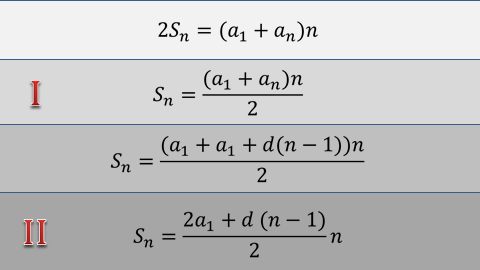 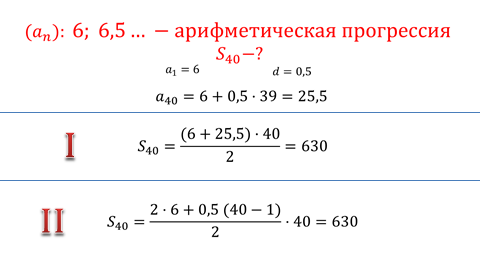 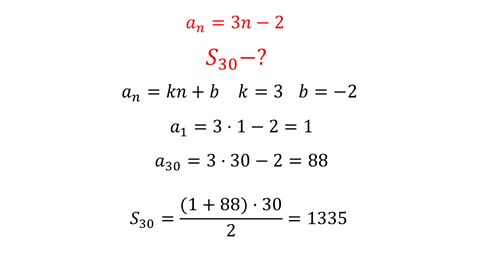 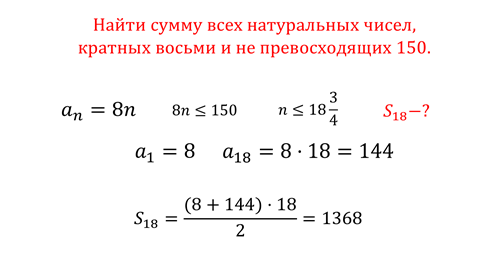 Решить №№ 612-615 (б) опираясь на образцы заданий в параграфе 4.3Домашнее задание 612-615 (а)Задания домашней работы выполняются письменно в рабочей тетради. Выполненные задания высылаются на ватсап номер учителя в личку или на почту ovcharll14@mail.ru